Name _________________________________MONDAYPart I: Draw the following plane figures:Part II: Describe the following plane figures:Triangle:  _____ sides		Rectangle:  _____ sides	       _____ angles				_____ anglesSquare:  _____ sides	     _____ anglesPart III: Circle each matching shape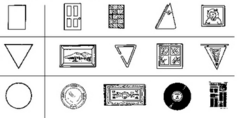 Plane Figures and Symmetry HWTUESDAY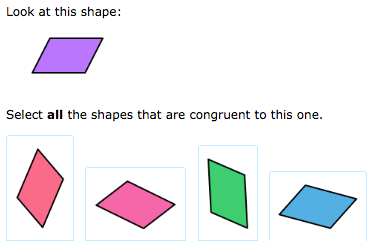 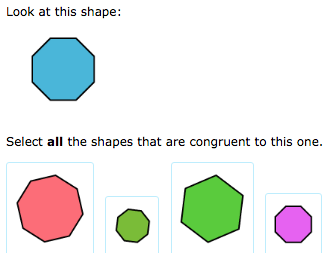 www.forrestmath.weebly.com WEDNESDAYTriangleRectangleSquare